伊賀の地誌・名所記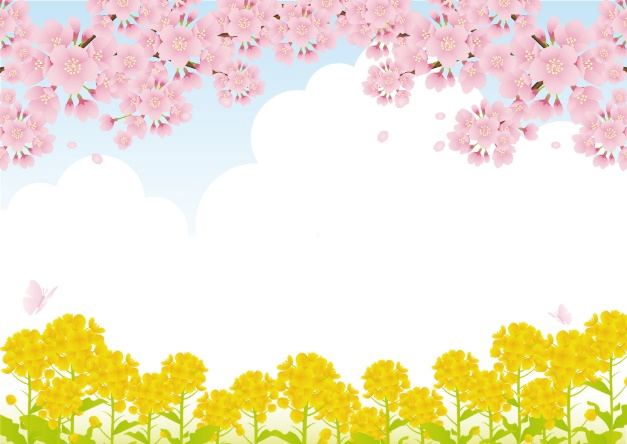 上野図書館が所蔵する 伊賀地域に関する歴史や自然、産物、伝説、習俗などが書かれた地誌類を紹介します。期　　間：令和３年４月１日（木）～５月30日（日）午前９時～午後５時　　　　　休館日：毎週月曜日、図書整理日<４月30日（金）>、特別図書整理期間<５月10日（月）～24日（月）>場　　所：伊賀市上野図書館　２階 企画展示コーナー展示資料：「伊水温故」「三国地志」「伊賀国名所記」「伊賀国名勝図」等